لیبل کتاب درسنامه و پرسش های طبقه بندی شده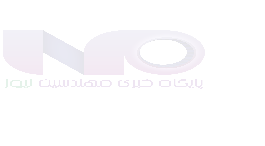 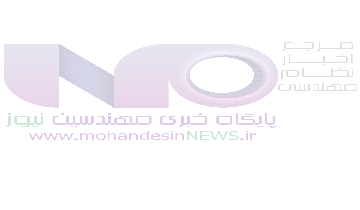 